Allegato 1UNIVERSITÀ DEGLI STUDI DI BARI ALDO MORODICHIARAZIONE SOSTITUTIVA DELL’ATTO DI NOTORIETA’(Artt. 19 e 47 del D.P.R. 28 dicembre 2000, n. 445) 	l		sottoscritt	,	nat		a 		Prov. 	il	 	e	residentein	via	a conoscenza di quanto prescritto dall’Art. 76 del D.P.R. 28 dicembre 2000, n. 445, sulla responsabilità penale cui può andare incontro in caso di falsità in atti e di dichiarazioni mendaci, ai sensi e per gli effetti del citato D.P.R.n. 445/2000 e sotto la propria personale responsabilità:D I C H I A R Ache la copia del seguente attestato/pubblicazione	è conforme all’originale.Data 	         Il/la Dichiarante   ______________________(..) Ai sensi dell’Art. 38 del D.P.R. 28 dicembre 2000, n. 445, la dichiarazione è sottoscritta dall’interessato in presenza del dipendente addetto ovvero sottoscritta e inviata insieme alla fotocopia di un documento del dichiarante.Allegato 2DICHIARAZIONE SOSTITUTIVA DI CERTIFICAZIONI(Art. 46 del D.P.R. 28 dicembre 2000 n. 445) DICHIARAZIONE SOSTITUTIVA DELL’ATTO DI NOTORIETA’(Art. 47 del D.P.R. 28 dicembre 2000, n. 445)_l	sottoscritt						 nato/a a	prov.		il			e residente in		via		, a conoscenza di quanto prescritto dall’art. 76 del D.P.R. 28 dicembre 2000, n. 445, sulla responsabilità penale cui può andare incontro in caso di falsità in atti e di dichiarazioni mendaci, ai sensi e per gli effetti del citato D.P.R. n. 445 /2000 e sotto la propria personale responsabilità:DICHIARAData  	Il/La Dichiarante(..) Ai sensi dell’Art. 38 del D.P.R. 28 dicembre 2000, n. 445, la dichiarazione è sottoscritta dall’interessato in presenza del dipendente addetto ovvero sottoscritta e inviata insieme alla fotocopia di un documento del dichiarante.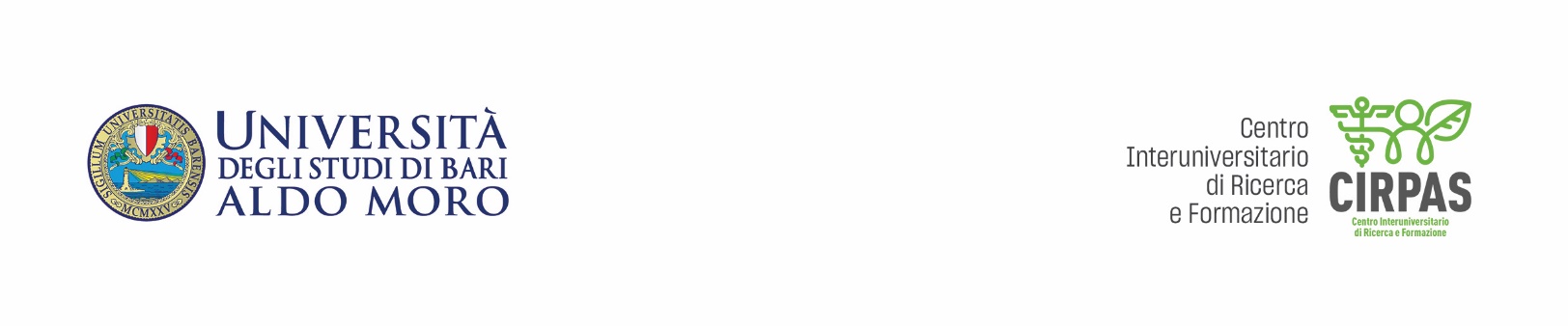 Allegato 3DICHIARAZIONE SOSTITUTIVA DI CERTIFICAZIONI(Art. 46 del D.P.R. 28 dicembre 2000 n. 445) DICHIARAZIONE SOSTITUTIVA DELL’ATTO DI NOTORIETA’(Art. 47 del D.P.R. 28 dicembre 2000, n. 445)_l	sottoscritt						 nato/a a	prov.		il			e residente in		via		, a conoscenza di quanto prescritto dall’art. 76 del D.P.R. 28 dicembre 2000, n. 445, sulla responsabilità penale cui può andare incontro in caso di falsità in atti e di dichiarazioni mendaci, ai sensi e per gli effetti del citato D.P.R. n. 445 /2000 e sotto la propria personale responsabilità:DICHIARAai sensi della Legge anticorruzione n. 190/2012, di non avere un grado di parentela o di affinità, fino al quarto grado compreso, con il Direttore o con un Professore afferente al Centro Interuniversitario di Ricerca “Popolazione, Ambiente e Salute” ovvero con il Magnifico Rettore, il Direttore Generale o un componente del Consiglio di Amministrazione dell’Università degli Studi di Bari Aldo Moro;ai sensi del Piano Triennale di Prevenzione della Corruzione dell'Università degli Studi di Bari, di essere / non essere (barrare l’opzione non rilevante) coniuge, parente fino al quarto grado o affine fino al secondo grado o persona stabilmente convivente di personale docente, ricercatore o tecnico amministrativo dell’Università degli Studi di Bari Aldo Moro (in caso positivo specificare cognome, nome e ruolo del personale dipendente interessato dal vincolo di coniugio, parentela, affinità o stabile convivenza).Data  	Il/La Dichiarante_____________________________________(..) Ai sensi dell’Art. 38 del D.P.R. 28 dicembre 2000, n. 445, la dichiarazione è sottoscritta dall’interessato in presenza del dipendente addetto ovvero sottoscritta e inviata insieme alla fotocopia di un documento del dichiarante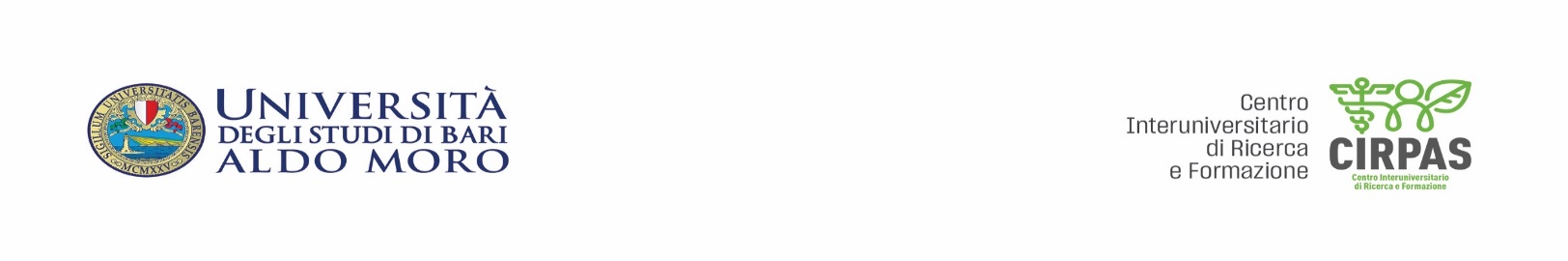 Al DirettoreCentro Interuniversitario di Ricerca“Popolazione, Ambiente e Salute”Università degli Studi di Bari Aldo MoroPiazza Cesare Battisti, n. 170123 BariOggetto: Comunicazione ai sensi dell'art. 5 del D.P.R. n. 195/2010 - dichiarazione ricognitiva degli incarichi in atto a carico della finanza pubblica ai sensi dell'art. 1, commi 471, 472 e 473 della legge 27 dicembre 2013, n. 147 "Disposizioni per la formazione del bilancio annuale e pluriennale dello Stato (legge di stabilità 2014)", modificati dall'art. 13 del Decreto Legge 24 aprile 2014, n. 66.Il/La	sottoscritto/a…...……………………………………………………….………………………..……………. nato/a	a	………………….………………	il	……………………………	e	residente	in………………………………………..	Via…………………………………………………….codice	fiscale/	partita	IVA………………….………………………….Tel	…………………………………….	,	PEC	…................................,	E-mail……………………………….……………………………………….………...in	relazione	al	conferimento	dell'incarico	di…………………………………………………………………………………...:consapevole delle responsabilità che assume in sede penale e civile per le dichiarazioni false e mendaci ai sensi del Codice Penale, delle leggi speciali in materia (artt. 47 e 38 del D.P.R. n. 445 del 28/12/2000) e della normativa in oggetto,DICHIARAdi percepire o di prevedere di percepire nell'anno 2023 dai Soggetti Pubblici conferenti (vedi   nota “2”):Per stipendio, comprese le indennità e le voci accessorie, € …………….……….., da………………...………...Per	pensione	………………….…………..,	da…………………………………………………………………...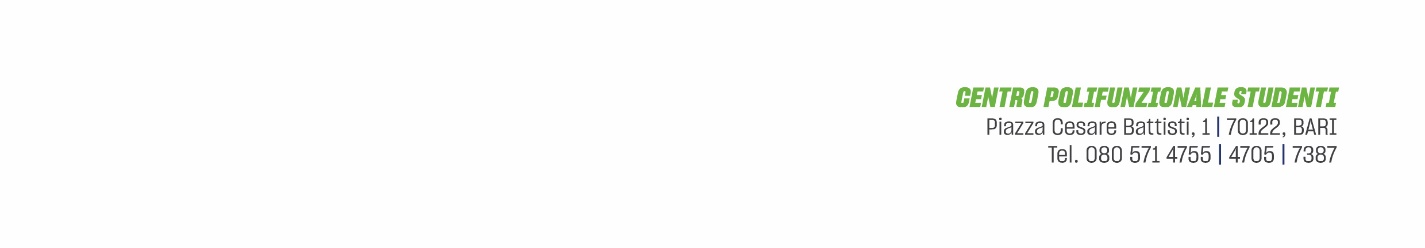 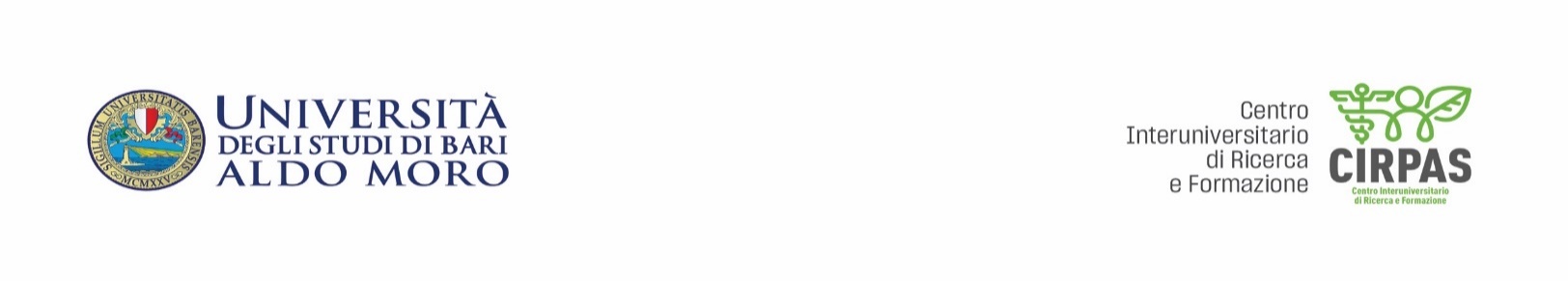 DICHIARA – INOLTREdi aver in atto, nell'anno 2023, i seguenti incarichi retribuiti (1) conferiti dai seguenti Soggetti (2):E CONSEGUENTEMENTE DI:superare	non superare l'importo di € 240.000,00 equivalente al trattamentoeconomico del Primo Presidente della Corte di Cassazione.Il/La sottoscritto/a, nel caso in cui si verifichino variazioni della propria situazione sopra indicata, si impegna a darne immediata comunicazione.Allega alla presente copia fotostatica non autenticata di un documento di identità.Dichiara di essere informato/a, ai sensi e per gli effetti di cui al decreto legislativo 30 giugno 2003n. 196, recante “Codice in materia di protezione dei dati personali”, che i dati personali raccolti saranno trattati. anche con strumenti informatici, esclusivamente nell'ambito del procedimento per il quale la presente comunicazione è resa e che saranno pubblicati sul sito del soggetto conferente, secondo le modalità previste dalla citata normativa in materia di protezione dei dati personali.         (luogo e data)	            Firma del dichiarante_______________________					_____________________________NOTE:Per incarichi in atto si intendono tutti gli incarichi, di durata infra-annuale o pluriennale, conferiti o svolti nell'anno di riferimento. Nel caso di incarichi a durata pluriennale, il compenso deve essere indicato sia in misura complessiva sia in parti uguali su base annua (e ciò anche se, in base all'atto di conferimento, il corrispettivo verrà pagato solo al termine dell'incarico).Per trattamento economico annuo onnicomprensivo devono intendersi: l'ammontare del trattamento retributivo (stipendio) percepito annualmente (comprese le indennità e le voci accessorie), nonché le eventuali remunerazioni per consulenze, collaborazioni o incarichi aggiuntivi, le retribuzioni o gli emolumenti comunque denominati (ved. nota a), i trattamenti pensionistici erogati da gestioni previdenziali pubbliche (ovvero erogati nell'ambito di gestioni previdenziali obbligatorie) compresi i vitalizi (con esclusione delle sole forme di previdenza complementare e integrativa), percepiti o che si prevede di percepire, nell'anno di riferimento, dai Soggetti conferenti di cui alla nota 2.Si annota che le disposizioni dell'art. 13 del D.L. n. 66/2014 hanno ricompreso nei compensi che concorrono a formare l'importo totale da sottoporre a verifica del rispetto del "limite retributivo", anche i compensi per le “prestazioni occasionali” che la normativa precedente escludeva dal computo.Sono soggetti conferenti: le autorità amministrative indipendenti, gli enti pubblici economici. le pubbliche amministrazioni di cui all'art. 1 comma 2 del Decreto Legislativo 30 marzo 2001 n. 165 e successive modificazioni, le società partecipate in via diretta o indiretta dalle predette amministrazioni ("Per amministrazioni pubbliche si intendono tutte le amministrazioni dello Stato. ivi compresi gli istituti e le scuole di ogni ordine e grado e le istituzioni educative, le aziende ed amministrazioni del/o Stato ad ordinamento autonomo, le Regioni, le Province, i Comuni, le Comunità montane e loro consorzi e associazioni. le istituzioni universitarie, gli Istituti autonomi case popolari. le camere di commercio, industria, artigianato e agricoltura e loro associazioni, tutti gli enti pubblici non economici nazionali, regionali e locali, le amministrazioni, le aziende e gli enti del Servizio sanitario nazionale. l'Agenzia per lo rappresentanza negoziale delle pubbliche amministrazioni (ARAN) e le Agenzie di cui al decreto legislativo 30 luglio 1999, 300. (Fino alla revisione organica della disciplina di settore, le disposizioni di cui al presente decreto continuano ad applicarsi anche al CONI)”. DescrizionePeriodo di svolgimento dell’incarico (data di inizioe fine incarico)CompensoSoggettodell’incarico oData diPeriodo di svolgimento dell’incarico (data di inizioe fine incarico)lordoCompenso lordoconferentedel rapporto inconferimentoPeriodo di svolgimento dell’incarico (data di inizioe fine incarico)complessivonell’anno 2021attoPeriodo di svolgimento dell’incarico (data di inizioe fine incarico)previsto